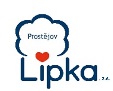 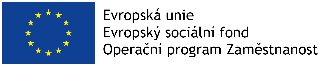                  Žádost o poskytnutí sociální služby sociálně terapeutická dílna                                                                            Jano Köhlera 180/2, 798 11 Prostějov – Vrahovice                                  Datum přijetí žádosti:___________________	                                                                        Zájemce o službu:							Jaké jsou vaše záliby, co rád/ráda děláte?______________________________________________________________________________________________________________________________________________________________________________Jaké jsou Vaše speciální potřeby, (léky, dieta, alergie apod.), které bychom měli znát? ______________________________________________________________________________________________________________________________________________________________________________Co od služby sociálně terapeutická dílna očekáváte? Co se chcete naučit? Jaký je váš cíl?_____________________________________________________________________________________________________________________________________________________________________________________________________________________________________________________________________Zákonný zástupce/opatrovník:Kontaktní osoba pro případ nutnosti kontaktu s žadatelem, který je nedostupný:Souhlas a čestné prohlášení žadatele (zákonného zástupce nebo opatrovníka):Prohlašuji, že veškeré údaje v této žádosti jsem uvedl(a) pravdivě a zavazuji se ohlásit změny, které                             v uvedených údajích nastaly.Souhlasím se zpracováním mých osobních údajů uvedených v této žádosti, vč. příloh 1, 2 a 3 v souladu s ustanovením zákona č. 101/2000 Sb. o ochraně osobních údajů ve znění pozdějších předpisů pro potřeby organizace LIPKA,z.s. Prostějov, poskytovatele sociálních služeb. Svým podpisem uděluji souhlas ke zjišťování, shromažďování a uchovávání osobních údajů po dobu jednání o přijetí žadatele do sociální služby, užívání služby a dobu nutnou k archivaci žádosti, souvisejících příloh a dokumentace o poskytování sociální služby.Jsem si vědom(a), že svůj souhlas mohu kdykoliv odvolat nebo upravit jeho rozsah a to písemným prohlášením provedeným přímo do spisu žadatele, nebo zasláním tohoto prohlášení na adresu zařízení uvedené v žádosti. Beru na vědomí, že žádost může být z evidence vyřazena, neboť evidenci není možné vést anonymním způsobem a dále na ni bude pohlíženo, jako by nebyla podána.V _________________dne______________________________________________		         __________________________________Podpis žadatele						              Podpis zákonného zástupce/opatrovníkaK žádosti prosím přiložte:Vyjádření o zdravotním stavu žadatele.Kopii rozhodnutí soudu o zbavení nebo omezení žadatele ve způsobilosti k právním úkonům                                  a usnesení soudu o ustanovení opatrovníka.Vyplněnou žádost včetně příloh zašlete (osobně přineste) na z uvedených adres: LIPKA, z.s.		 						 LIPKA, z.s.Sociálně terapeutická dílnaJ. Köhlera 180/2							Tetín 1506/1798 11 Prostějov – Vrahovice						796 01 Prostějovtelefon:  582 333 764							telefon: 582 360 295 email: std.cukrárna@oslipka.cz						email: oslipka@oslipka.cz  Vyjádření registrujícího lékařeo zdravotním stavu žadatele k poskytnutí sociální služby sociálně terapeutická dílna, se sídlem Jano Köhlera 180/2, 798 11 Prostějov – Vrahovice, v souladu se stanovenou cílovou skupinou uživatelů, posláním a cílům této sociální služby viz. příloha). V ______________dne_____________	               		          ____________________________									   Podpis lékaře a razítko ZZJméno a příjmení: Jméno a příjmení: Jméno a příjmení: Jméno a příjmení: Datum narození: Datum narození: Státní příslušnost:Státní příslušnost:Rodné číslo:Rodné číslo:Zdravotní pojišťovna:Zdravotní pojišťovna:Adresa bydliště:Adresa bydliště:Adresa bydliště:PSČ:Kontaktní údaje:Telefon:Email:Email:Dosažené vzdělání:Dosažené vzdělání:Dosažené vzdělání:Dosažené vzdělání:Průkaz osoby se zdravotním postižením (zakroužkujte):          TP              ZTP               ZTP/PPrůkaz osoby se zdravotním postižením (zakroužkujte):          TP              ZTP               ZTP/PPrůkaz osoby se zdravotním postižením (zakroužkujte):          TP              ZTP               ZTP/PPrůkaz osoby se zdravotním postižením (zakroužkujte):          TP              ZTP               ZTP/PPřiznaný stupeň invalidity (zakroužkujte):                          I. stupeň       II. stupeň       III. stupeňPřiznaný stupeň invalidity (zakroužkujte):                          I. stupeň       II. stupeň       III. stupeňPřiznaný stupeň invalidity (zakroužkujte):                          I. stupeň       II. stupeň       III. stupeňPřiznaný stupeň invalidity (zakroužkujte):                          I. stupeň       II. stupeň       III. stupeňOmezení způsobilosti k právním úkonům (zakroužkujte):       ANO            NEOmezení způsobilosti k právním úkonům (zakroužkujte):       ANO            NEOmezení způsobilosti k právním úkonům (zakroužkujte):       ANO            NEOmezení způsobilosti k právním úkonům (zakroužkujte):       ANO            NEDalší doplňující informace :ANONEKDE - JAKÉByl/a jste někdy zaměstnaný? Pracoval/a jste někdy na brigádě či praxi? O jaké činnosti v STD / cukrárně máte zájem? ANONEPOZNÁMKApomoc při výrobě zákuskůvýroba palačinek a vaflípříprava nápojů, kávy, čajeobsluha návštěvníků cukrárnyprodej zmrzlinypomoc při úklidujiné činnosti – jaké  Jméno a příjmení: Jméno a příjmení: Jméno a příjmení: Jméno a příjmení: Vztah k žadateli:Vztah k žadateli:Státní příslušnost:Státní příslušnost:Adresa bydliště:Adresa bydliště:Adresa bydliště:PSČ:Kontaktní údaje:Telefon:Email:Email:Jméno a příjmení: Jméno a příjmení: Jméno a příjmení: Jméno a příjmení: Vztah k žadateli:Vztah k žadateli:Státní příslušnost:Státní příslušnost:Adresa bydliště:Adresa bydliště:Adresa bydliště:PSČ:Kontaktní údaje:Telefon:Email:Email:Jméno a příjmení žadatele: Jméno a příjmení žadatele: Jméno a příjmení žadatele: Datum narození: Zdravotní pojišťovna:Zdravotní pojišťovna:Adresa bydliště:Adresa bydliště:PSČ:Jméno a příjmení lékaře: Jméno a příjmení lékaře: Zdravotní zařízení:Zdravotní zařízení:Telefon:E-mail:Objektivní nález: (zdravotní postižení, chronické zdravotní problémy, …) související s činností žadatele v sociálně terapeutické dílně v podobě nevýdělečné cukrárny pro veřejnost:Potvrzení požadovaných údajů uvedených v § 36 vyhlášky č. 505/2006 Sb. v platném zněníANONEŽadatel vyžaduje poskytnutí ústavní péče ve zdravotnickém zařízení: Žadatel trpí akutním infekčním onemocněním: Žadatel netrpí duševní poruchou, která by závažným způsobem narušovala kolektivní soužití Potřeba trvalé nebo zvláštní lékařské pomoci - jaké:Jiné údaje dle uvážení:Jiné údaje dle uvážení:Jiné údaje dle uvážení:Doporučuji – nedoporučuji (nehodící se škrtněte) pobyt žadatele v sociálně terapeutické dílně.Doporučuji pobyt žadatele v sociálně terapeutické dílně na zkoušku a to při zajištění specifických podmínek, jakých: